Ort:	     	Datum:	     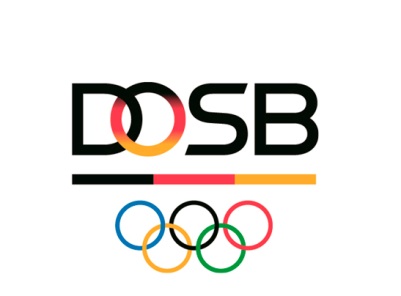 Einwilligung in die Anfertigung und Veröffentlichung
von PersonenbildnissenIch willige ein, dass Fotoaufnahmen und bewegte Bilder (Filme/Videos) von meiner Person, die im Rahmen der o. g. Sportabzeichen-Veranstaltung entstanden sind, angefertigt und vom Deutschen Olympischen Sportbund (DOSB) und seinen Partnern (Regionaler Veranstalter (LSB, KSB/SSB, Vereine), Deutsche Sport Marketing GmbH, Nationale Förderer (u.a. Deutscher Sparkassen- und Giroverband, Ernsting´s family, Ferrero) in folgenden Medien veröffentlicht werden:Internetseite DOSBFacebook-Seite des DOSB und weitere Social-Media-Kanäle (z.B. Instagram, Twitter, Youtube) des DOSB und seiner PartnerZeitschriften, Magazine, Flyer des DOSB und seiner PartnerRegionale und überregionale PresseerzeugnisseIch bin darauf hingewiesen worden, dass der DOSB und seine Partner die Fotoaufnahmen und bewegten Bilder zu Zwecken der Öffentlichkeitsarbeit für das Deutsche Sportabzeichen, für Presse- und Illustrationszwecke sowie Social-Media-Kanäle (Facebook, u. ä.) nutzen. Mir ist bewusst, dass die Aufnahmen sowohl digital, als auch analog in allen dafür geeigneten Medien (z. B. Online-Nutzung jeglicher Art, jegliche Print-Nutzung, interaktive und multimediale Nutzung usw.) genutzt und gespeichert werden.Ich bin darauf hingewiesen worden, dass die Fotoaufnahmen und bewegten Bilder mit meiner Person bei einer Veröffentlichung im Internet oder in sozialen Medien/Netzwerken weltweit abrufbar sind. Eine Weiterverwendung und/oder Veränderung durch Dritte kann hierbei nicht ausgeschlossen werden.Diese Einwilligung kann ich jederzeit ganz oder teilweise mit Wirkung für die Zukunft widerrufen. Der Widerruf der Einwilligung muss in Textform (Brief oder E-Mail) an die unten angegebene Anschrift erfolgen.Ich bin darauf hingewiesen worden, dass eine vollständige Löschung der veröffentlichen Fotoaufnahmen und bewegten Bildern durch den DOSB und seinen Partnern nicht sichergestellt werden kann, da bspw. andere Internetseiten die Fotoaufnahmen kopiert oder verändert haben könnten. Der DOSB und seine Partner können daher nicht haftbar gemacht werden für Art und Form der Nutzung durch Dritte und deren anschließender Nutzung und Veränderung.Weiter bin ich darauf hingewiesen worden, dass ein Widerruf in Bezug auf die Darstellung meiner Fotoaufnahmen in Printmedien, sich ausschließlich auf die nächste Auflage beziehen kann. Eine Rückholpflicht der Fotoaufnahmen des DOSB und seiner Partner besteht damit nicht.Vor- und Nachname des/der Teilnehmenden	GeburtsdatumName der Institution____________________________________________________Datum, Unterschrift des/der TeilnehmendenBei Minderjährigen, die das 16. Lebensjahr nicht vollendet haben, ist neben der Einwilligung des Minderjährigen auch die Einwilligung des/der gesetzlichen Vertreter erforderlich.Bei Teilnehmenden, die wegen Schweregrad und Art der Behinderung einen gesetzlichen Vertreter benötigen, sowie bei Teilnehmenden, für die gerichtlich ein rechtlicher Betreuer zur Erledigung der rechtlichen Angelegenheit bestellt wurde, ist die Einwilligung durch den gesetzlichen Vertreter bzw. des rechtlichen Betreuer erforderlich.Ich/Wir habe/haben die Einwilligungserklärung zur Anfertigung und Veröffentlichung von Fotoaufnahmen und bewegten Bildern zur Kenntnis genommen und bin/sind mit der Anfertigung und Veröffentlichung einverstanden.Vor- und Nachname/n des/der gesetzlichen Vertreter/s bzw. des/der rechtlichen Betreuer/s_________________________________________________________________________Datum und Unterschrift des/der gesetzlichen Vertreter/s bzw. des/der rechtlichen Betreuer/sDer Widerruf ist zu richten an: Deutscher Olympischer Sportbund (DOSB)Otto-Fleck-Schneise 12     60528 FrankfurtT +49 69 6700-0 · F +49 69 674906www.deutsches-sportabzeichen.dedeutsches-sportabzeichen@dosb.de